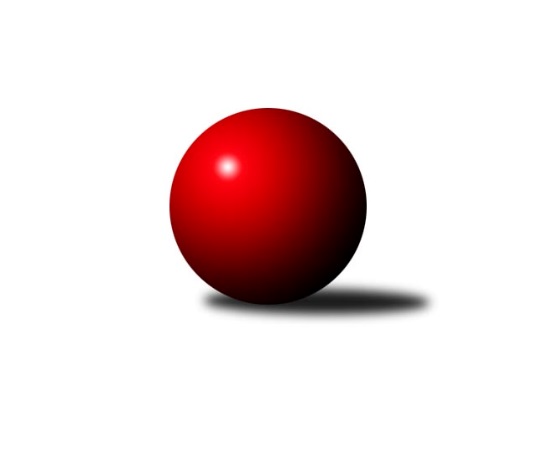 Č.6Ročník 2023/2024	20.10.2023Nejlepšího výkonu v tomto kole: 2644 dosáhlo družstvo: Rychnov n/K CVýchodočeský přebor skupina B 2023/2024Výsledky 6. kolaSouhrnný přehled výsledků:Rychnov n/K C	- Hr. Králové A	8:8	2644:2625		18.10.Přelouč A	- České Meziříčí A	10:6	2540:2524		20.10.České Meziříčí B	- Rybník A	10:6	2600:2562		20.10.Třebechovice p. O. A	- Vys. Mýto B	4:12	2490:2516		20.10.Svitavy B	- Rychnov n. Kn. B	4:12	2586:2602		20.10.Hylváty B	- Solnice A	10:6	2518:2512		20.10.Tabulka družstev:	1.	Rychnov n. Kn. B	6	6	0	0	74 : 22 	 	 2675	12	2.	Přelouč A	6	6	0	0	66 : 30 	 	 2583	12	3.	Vys. Mýto B	6	5	0	1	62 : 34 	 	 2472	10	4.	Třebechovice p. O. A	6	3	0	3	56 : 40 	 	 2597	6	5.	Solnice A	6	3	0	3	51 : 45 	 	 2536	6	6.	Svitavy B	6	3	0	3	46 : 50 	 	 2513	6	7.	Rybník A	6	2	1	3	45 : 51 	 	 2544	5	8.	Hylváty B	6	2	1	3	44 : 52 	 	 2468	5	9.	České Meziříčí B	6	2	0	4	28 : 68 	 	 2388	4	10.	Hr. Králové A	6	1	1	4	44 : 52 	 	 2576	3	11.	České Meziříčí A	6	1	0	5	32 : 64 	 	 2533	2	12.	Rychnov n/K C	6	0	1	5	28 : 68 	 	 2479	1Podrobné výsledky kola:	 Rychnov n/K C	2644	8:8	2625	Hr. Králové A	Oldřich Krsek	 	 255 	 210 		465 	 0:2 	 479 	 	237 	 242		Denis Džbánek	Pavel Krejčík	 	 226 	 219 		445 	 2:0 	 427 	 	204 	 223		Martin Šolc	Věra Moravcová	 	 227 	 207 		434 	 2:0 	 392 	 	201 	 191		Ludmila Skutilová	Jan Zeman	 	 218 	 215 		433 	 0:2 	 443 	 	213 	 230		Petr Víšek	Ilona Sýkorová	 	 223 	 229 		452 	 0:2 	 462 	 	227 	 235		Filip Ivan	Vít Richter	 	 202 	 213 		415 	 0:2 	 422 	 	211 	 211		Petr Skutilrozhodčí: Jaroslav KejzlarNejlepší výkon utkání: 479 - Denis Džbánek	 Přelouč A	2540	10:6	2524	České Meziříčí A	Tomáš Jarolím	 	 177 	 232 		409 	 0:2 	 420 	 	217 	 203		Milan Vošvrda	Petr Zeman	 	 212 	 216 		428 	 0:2 	 442 	 	218 	 224		Jan Bernhard	Josef Suchomel	 	 213 	 222 		435 	 2:0 	 412 	 	207 	 205		Ondřej Brouček	Jaroslav Tomášek	 	 212 	 204 		416 	 0:2 	 428 	 	208 	 220		Jan Brouček	Karel Lang	 	 204 	 225 		429 	 2:0 	 407 	 	209 	 198		Kamil Vošvrda	Tomáš Sukdolák	 	 226 	 197 		423 	 2:0 	 415 	 	236 	 179		Ladislav Lorencrozhodčí: Tomáš JarolímNejlepší výkon utkání: 442 - Jan Bernhard	 České Meziříčí B	2600	10:6	2562	Rybník A	Jaroslav Pumr	 	 215 	 219 		434 	 0:2 	 455 	 	228 	 227		Václav Kolář	Petr Brouček	 	 233 	 261 		494 	 2:0 	 439 	 	233 	 206		Lukáš Müller	Tomáš Tláskal	 	 198 	 215 		413 	 2:0 	 404 	 	205 	 199		Tomáš Herrman	Jindřich Brouček	 	 220 	 183 		403 	 0:2 	 421 	 	205 	 216		Miroslav Kolář	Michal Horáček	 	 190 	 210 		400 	 0:2 	 412 	 	197 	 215		Tomáš Müller	David Štěpán	 	 239 	 217 		456 	 2:0 	 431 	 	214 	 217		Marcel Novotnýrozhodčí: Michal HoráčekNejlepší výkon utkání: 494 - Petr Brouček	 Třebechovice p. O. A	2490	4:12	2516	Vys. Mýto B	Luděk Moravec	 	 199 	 201 		400 	 0:2 	 446 	 	216 	 230		Václav Kašpar	Jiří Bek	 	 188 	 208 		396 	 0:2 	 414 	 	192 	 222		Michal Hynek *1	Filip Petera	 	 222 	 206 		428 	 0:2 	 455 	 	214 	 241		Tomáš Brzlínek	Miloš Kvapil	 	 204 	 183 		387 	 0:2 	 409 	 	198 	 211		Marek Ledajaks	Josef Dvořák	 	 213 	 226 		439 	 2:0 	 408 	 	185 	 223		Petr Dlouhý	Robert Petera	 	 234 	 206 		440 	 2:0 	 384 	 	215 	 169		Leoš Bartheldirozhodčí: Josef Dvořákstřídání: *1 od 1. hodu Petr BartošNejlepší výkon utkání: 455 - Tomáš Brzlínek	 Svitavy B	2586	4:12	2602	Rychnov n. Kn. B	Adam Krátký	 	 220 	 199 		419 	 0:2 	 432 	 	210 	 222		Lukáš Pacák	Zdenek Válek	 	 225 	 216 		441 	 2:0 	 426 	 	201 	 225		Michal Kala	Jan Vaculík	 	 199 	 219 		418 	 0:2 	 460 	 	222 	 238		Petr Gálus	Filip Roman	 	 231 	 191 		422 	 0:2 	 427 	 	204 	 223		Dalibor Ksandr	Jiří Klusák	 	 246 	 207 		453 	 2:0 	 398 	 	191 	 207		Jiří Pácha *1	Petr Rus	 	 240 	 193 		433 	 0:2 	 459 	 	234 	 225		Václav Buřilrozhodčí: Jakub Zelinkastřídání: *1 od 37. hodu Dominik HýblNejlepší výkon utkání: 460 - Petr Gálus	 Hylváty B	2518	10:6	2512	Solnice A	Kryštof Vavřín	 	 195 	 216 		411 	 2:0 	 366 	 	186 	 180		Martin Kozel ml.	Jaroslav Kaplan	 	 213 	 205 		418 	 0:2 	 454 	 	229 	 225		Pavel Píč	Monika Venclová	 	 244 	 221 		465 	 2:0 	 413 	 	205 	 208		Petr Kosejk	Ladislav Kolář *1	 	 191 	 222 		413 	 0:2 	 420 	 	202 	 218		Rudolf Stejskal	Tomáš Skala	 	 193 	 215 		408 	 2:0 	 407 	 	210 	 197		Milan Hrubý	Petr Bečka	 	 210 	 193 		403 	 0:2 	 452 	 	227 	 225		Martin Nosekrozhodčí: Jan Venclstřídání: *1 od 53. hodu Jan VenclNejlepší výkon utkání: 465 - Monika VenclováPořadí jednotlivců:	jméno hráče	družstvo	celkem	plné	dorážka	chyby	poměr kuž.	Maximum	1.	Michal Kala 	Rychnov n. Kn. B	461.42	309.0	152.4	7.8	3/3	(519)	2.	Petr Gálus 	Rychnov n. Kn. B	460.00	318.2	141.8	6.2	3/3	(492)	3.	Monika Venclová 	Hylváty B	455.83	303.8	152.0	2.8	4/4	(513)	4.	Robert Petera 	Třebechovice p. O. A	455.67	302.9	152.8	2.4	3/3	(486)	5.	Jiří Bek 	Třebechovice p. O. A	455.25	310.2	145.1	4.2	3/3	(498)	6.	Pavel Píč 	Solnice A	454.60	299.4	155.2	3.2	5/5	(474)	7.	Tomáš Sukdolák 	Přelouč A	452.67	300.6	152.1	6.0	3/3	(539)	8.	Jiří Klusák 	Svitavy B	450.13	299.9	150.3	5.5	2/3	(464)	9.	Filip Ivan 	Hr. Králové A	448.90	302.7	146.2	4.7	5/5	(495)	10.	Petr Víšek 	Hr. Králové A	448.90	305.3	143.6	7.8	5/5	(482)	11.	Jan Brouček 	České Meziříčí A	447.56	305.2	142.3	3.2	3/3	(500)	12.	Dominik Hýbl 	Rychnov n. Kn. B	447.50	311.5	136.0	9.0	2/3	(460)	13.	Lukáš Pacák 	Rychnov n. Kn. B	447.17	310.3	136.8	6.2	3/3	(463)	14.	Jiří Pácha 	Rychnov n. Kn. B	447.17	312.0	135.2	7.0	2/3	(488)	15.	Václav Kašpar 	Vys. Mýto B	445.17	299.0	146.2	1.3	4/4	(508)	16.	Tomáš Müller 	Rybník A	443.30	301.7	141.6	5.9	5/5	(511)	17.	Martin Nosek 	Solnice A	441.30	298.0	143.3	5.3	5/5	(459)	18.	Dalibor Ksandr 	Rychnov n. Kn. B	438.50	309.5	129.0	5.9	2/3	(468)	19.	Jan Kopecký 	Rychnov n. Kn. B	437.50	299.0	138.5	8.5	2/3	(459)	20.	Petr Rus 	Svitavy B	436.00	303.5	132.5	3.8	2/3	(452)	21.	Václav Kolář 	Rybník A	435.00	311.2	123.8	6.2	5/5	(455)	22.	Vít Richter 	Rychnov n/K C	434.42	294.7	139.8	5.4	4/4	(458)	23.	Petr Brouček 	České Meziříčí B	433.75	303.3	130.5	7.3	4/4	(494)	24.	Petr Zeman 	Přelouč A	433.50	297.8	135.7	8.0	3/3	(440)	25.	Oldřich Krsek 	Rychnov n/K C	433.25	301.8	131.4	5.7	4/4	(479)	26.	Lukáš Müller 	Rybník A	432.00	302.0	130.0	7.5	5/5	(471)	27.	Martin Šolc 	Hr. Králové A	431.50	309.2	122.3	9.2	5/5	(445)	28.	Karel Lang 	Přelouč A	431.33	298.4	132.9	4.9	3/3	(470)	29.	Filip Petera 	Třebechovice p. O. A	430.58	300.2	130.4	6.1	3/3	(451)	30.	Josef Dvořák 	Třebechovice p. O. A	429.56	297.4	132.1	8.0	3/3	(459)	31.	Karolína Kolářová 	Rybník A	428.50	294.0	134.5	5.4	4/5	(472)	32.	Ondřej Brouček 	České Meziříčí A	428.08	294.5	133.6	5.3	3/3	(453)	33.	Ilona Sýkorová 	Rychnov n/K C	428.00	299.2	128.8	6.4	3/4	(462)	34.	Petr Skutil 	Hr. Králové A	427.70	301.8	125.9	10.6	5/5	(485)	35.	Jan Bernhard 	České Meziříčí A	426.00	287.0	139.0	7.2	2/3	(442)	36.	Miroslav Kolář 	Rybník A	424.10	293.1	131.0	7.0	5/5	(466)	37.	Ladislav Lorenc 	České Meziříčí A	422.92	290.7	132.3	3.8	3/3	(455)	38.	Jaroslav Tomášek 	Přelouč A	422.50	291.5	131.0	6.8	2/3	(425)	39.	Jan Vencl 	Hylváty B	422.25	290.8	131.5	6.5	4/4	(459)	40.	Petr Bartoš 	Vys. Mýto B	421.67	278.7	143.0	3.0	3/4	(461)	41.	Jindřich Jukl 	Svitavy B	421.50	281.5	140.0	5.5	2/3	(434)	42.	Petr Hanuš 	Přelouč A	420.33	284.3	136.0	7.7	3/3	(466)	43.	Adam Krátký 	Svitavy B	419.50	290.5	129.0	8.3	2/3	(436)	44.	Tomáš Jarolím 	Přelouč A	419.25	284.7	134.6	5.7	3/3	(440)	45.	Jaroslav Pumr 	České Meziříčí B	418.92	303.1	115.8	10.7	4/4	(441)	46.	Jan Vaculík 	Svitavy B	417.83	285.9	131.9	5.7	3/3	(440)	47.	Rudolf Stejskal 	Solnice A	417.80	292.9	124.9	6.2	5/5	(448)	48.	Milan Hrubý 	Solnice A	417.00	286.8	130.3	9.0	4/5	(462)	49.	Zdenek Válek 	Svitavy B	415.17	297.5	117.7	8.4	3/3	(441)	50.	Kamil Vošvrda 	České Meziříčí A	414.75	283.8	130.9	5.3	3/3	(438)	51.	Jaroslav Šrámek 	České Meziříčí A	413.75	287.0	126.8	4.5	2/3	(420)	52.	Miloš Kvapil 	Třebechovice p. O. A	413.42	290.8	122.6	6.1	3/3	(443)	53.	Michal Horáček 	České Meziříčí B	413.00	289.2	123.8	9.8	3/4	(444)	54.	Luděk Moravec 	Třebechovice p. O. A	412.50	289.0	123.5	8.8	2/3	(445)	55.	Pavel Krejčík 	Rychnov n/K C	410.25	288.1	122.2	8.8	4/4	(445)	56.	Filip Roman 	Svitavy B	410.17	294.2	116.0	7.3	2/3	(422)	57.	Jaroslav Kaplan 	Hylváty B	409.00	284.2	124.8	8.5	4/4	(426)	58.	Michal Hynek 	Vys. Mýto B	408.89	278.8	130.1	6.3	3/4	(464)	59.	Ludmila Skutilová 	Hr. Králové A	408.50	291.1	117.4	9.4	5/5	(446)	60.	Marek Ledajaks 	Vys. Mýto B	407.56	284.8	122.8	6.6	3/4	(489)	61.	Tomáš Tláskal 	České Meziříčí B	406.25	291.9	114.3	9.1	4/4	(442)	62.	Martin Kozel  ml.	Solnice A	401.20	283.9	117.3	9.1	5/5	(431)	63.	Jan Zeman 	Rychnov n/K C	400.08	284.3	115.8	8.8	4/4	(439)	64.	Petr Bečka 	Hylváty B	400.00	280.9	119.1	7.4	4/4	(409)	65.	Tomáš Skala 	Hylváty B	398.00	285.0	113.0	8.7	3/4	(410)	66.	Věra Moravcová 	Rychnov n/K C	394.33	277.3	117.0	8.8	4/4	(434)	67.	Petr Dlouhý 	Vys. Mýto B	391.25	268.5	122.8	7.9	4/4	(413)	68.	Daniel Vošvrda 	České Meziříčí A	387.75	285.3	102.5	14.8	2/3	(401)	69.	Leoš Bartheldi 	Vys. Mýto B	387.00	280.3	106.8	8.8	4/4	(421)	70.	Jindřich Brouček 	České Meziříčí B	385.00	280.5	104.5	13.8	3/4	(423)	71.	Kryštof Vavřín 	Hylváty B	383.67	271.0	112.7	9.0	3/4	(412)	72.	Miroslav Zeman 	Svitavy B	378.00	280.5	97.5	14.0	2/3	(383)	73.	David Štěpán 	České Meziříčí B	331.00	245.7	85.3	14.0	3/4	(357)		Denis Džbánek 	Hr. Králové A	472.50	311.5	161.0	5.5	2/5	(479)		Václav Buřil 	Rychnov n. Kn. B	459.00	324.0	135.0	5.0	1/3	(459)		Tomáš Brzlínek 	Vys. Mýto B	451.50	305.0	146.5	3.0	2/4	(455)		David Štěpán 	České Meziříčí B	451.00	293.0	158.0	5.5	1/4	(456)		Oldřich Motyčka 	Třebechovice p. O. A	448.00	305.0	143.0	4.0	1/3	(448)		Jonáš Bezdíček 	Hr. Králové A	436.00	283.0	153.0	4.0	1/5	(436)		Josef Suchomel 	Přelouč A	435.00	303.0	132.0	9.0	1/3	(435)		Pavel Nosek 	Solnice A	433.17	287.8	145.3	4.5	3/5	(453)		Jaroslav Havlas 	Přelouč A	426.00	294.0	132.0	9.0	1/3	(426)		Pavel Strnad 	Hylváty B	425.00	283.0	142.0	8.0	1/4	(425)		Milan Vošvrda 	České Meziříčí A	420.00	292.0	128.0	5.0	1/3	(420)		David Sukdolák 	Přelouč A	416.00	293.0	123.0	4.0	1/3	(416)		Lenka Peterová 	Třebechovice p. O. A	414.00	299.0	115.0	8.0	1/3	(414)		Daniel Luščák 	Solnice A	412.00	288.5	123.5	10.0	2/5	(451)		Jiří Zvejška 	Vys. Mýto B	411.00	284.8	126.3	4.3	2/4	(425)		Ladislav Češka 	Svitavy B	411.00	304.0	107.0	10.0	1/3	(411)		Marcel Novotný 	Rybník A	405.33	286.3	119.0	8.0	3/5	(431)		Ladislav Kolář 	Hylváty B	400.25	281.0	119.3	11.8	2/4	(429)		Petr Kosejk 	Solnice A	397.67	286.7	111.0	9.0	3/5	(413)		Pavel Klička 	Přelouč A	396.00	289.0	107.0	6.0	1/3	(396)		Pavel Doležal 	Vys. Mýto B	396.00	291.0	105.0	15.0	1/4	(396)		Zdeněk Zahálka 	Třebechovice p. O. A	394.00	278.0	116.0	6.0	1/3	(394)		Pavel Čížek 	Svitavy B	393.00	290.0	103.0	12.5	1/3	(411)		Jiří Komprs 	Hylváty B	388.00	293.0	95.0	11.0	1/4	(388)		Milan Brouček 	České Meziříčí B	383.00	255.0	128.0	10.0	1/4	(383)		Tomáš Herrman 	Rybník A	379.00	273.3	105.7	13.7	3/5	(404)		Martin Holý 	Hr. Králové A	374.33	264.7	109.7	11.0	3/5	(388)Sportovně technické informace:Starty náhradníků:registrační číslo	jméno a příjmení 	datum startu 	družstvo	číslo startu20723	Josef Suchomel	20.10.2023	Přelouč A	1x5233	Petr Kosejk	20.10.2023	Solnice A	3x25082	Denis Džbánek	18.10.2023	Hr. Králové A	2x22699	Tomáš Brzlínek	20.10.2023	Vys. Mýto B	2x
Hráči dopsaní na soupisku:registrační číslo	jméno a příjmení 	datum startu 	družstvo	Program dalšího kola:7. kolo26.10.2023	čt	17:00	Rybník A - Rychnov n/K C	27.10.2023	pá	17:00	Vys. Mýto B - Svitavy B	27.10.2023	pá	17:00	Rychnov n. Kn. B - Přelouč A	27.10.2023	pá	17:00	České Meziříčí A - Hylváty B	27.10.2023	pá	17:00	Solnice A - České Meziříčí B	Nejlepší šestka kola - absolutněNejlepší šestka kola - absolutněNejlepší šestka kola - absolutněNejlepší šestka kola - absolutněNejlepší šestka kola - dle průměru kuželenNejlepší šestka kola - dle průměru kuželenNejlepší šestka kola - dle průměru kuželenNejlepší šestka kola - dle průměru kuželenNejlepší šestka kola - dle průměru kuželenPočetJménoNázev týmuVýkonPočetJménoNázev týmuPrůměr (%)Výkon1xPetr BroučekČ. Meziříčí B4941xPetr BroučekČ. Meziříčí B116.694941xDenis DžbánekHradec Králové A4793xMonika VenclováHylváty B109.594653xOldřich KrsekRychnov C4651xTomáš BrzlínekV. Mýto B109.364553xMonika VenclováHylváty B4651xDenis DžbánekHradec Králové A108.394793xFilip IvanHradec Králové A4621xPetr GálusRychnov B108.214602xPetr GálusRychnov B4601xVáclav BuřilRychnov B107.97459